Year 4 Maths  Dividing a 2-digit number by 1 digitFollow this link - https://www.bbc.co.uk/bitesize/articles/znfj7nbGo through ‘Learn’ and watch the videos provided. Go through ‘Practise’ and have a go at the activities.Activity 1 - Click on the ‘Oxford Press, My Maths’ link and click through the numbers down the side of the screen to answer the questions. Activity 2 – The resources are below or you can answer the questions on scrap paper. Activity 3 – The resources are below or you can answer the questions on scrap paper. Activity 2: 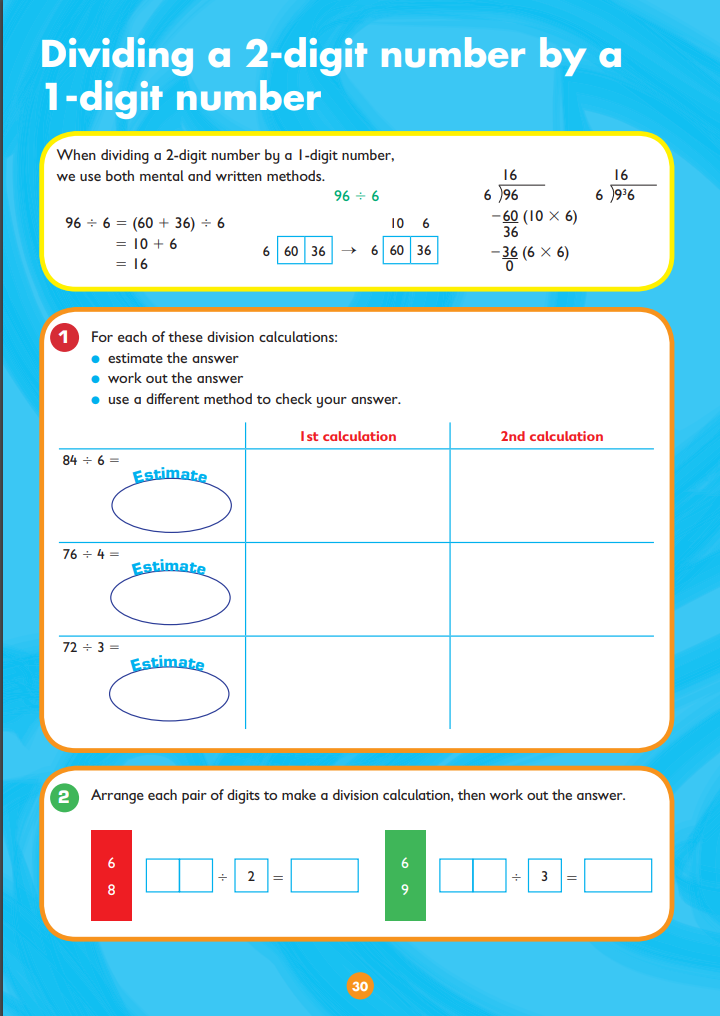 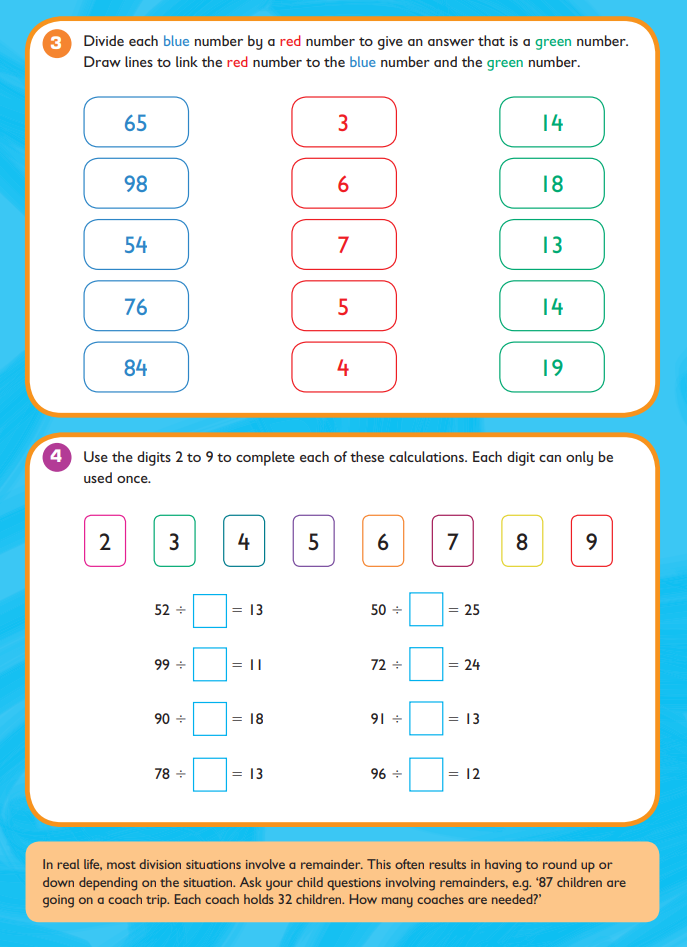 Activity 3: 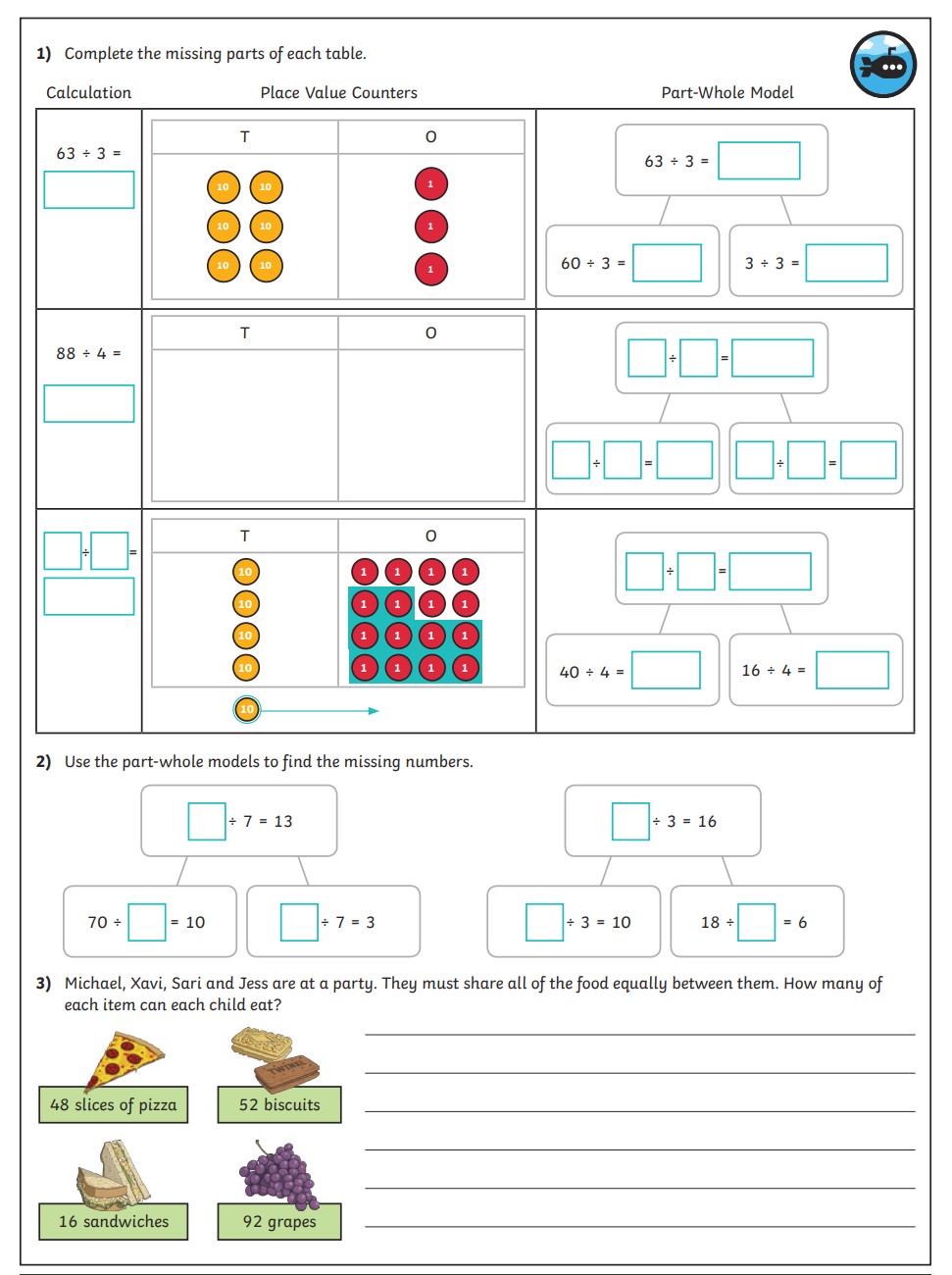 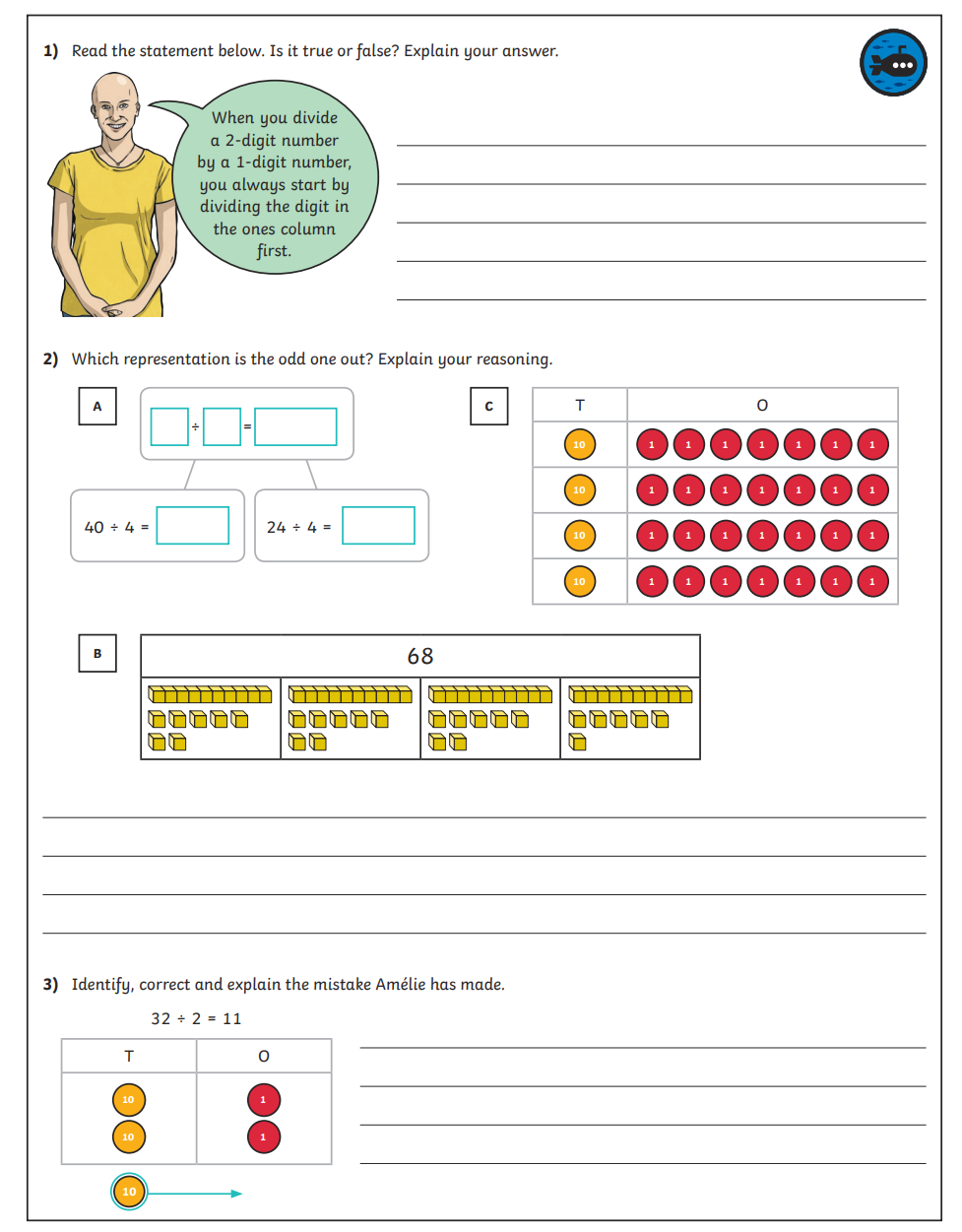 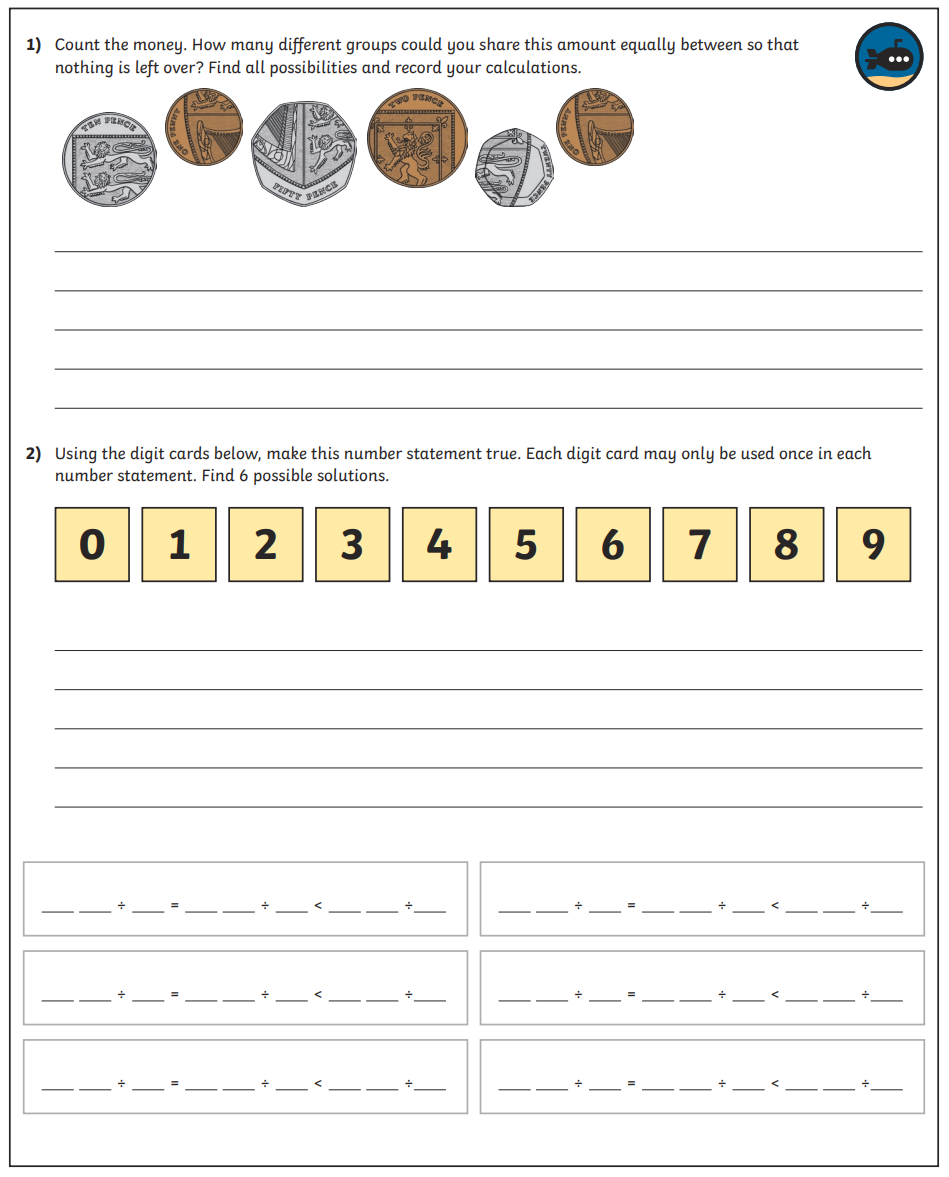 